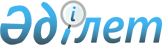 Об образовании избирательных участков по Аккайынскому району Северо-Казахстанской области
					
			Утративший силу
			
			
		
					Решение акима Аккайынского района Северо-Казахстанской области от 16 ноября 2011 года N 51. Зарегистрировано Департаментом юстиции Северо-Казахстанской области 21 ноября 2011 года N 13-2-140. Утратило силу - решением акима Аккайынского района Северо-Казахстанской области от 31 января 2014 года N 3.      Сноска. Утратило силу - решением акима Аккайынского района Северо-Казахстанской области от 31.01.2014 N 3

      В соответствии пунктами 1, 2 статьи 23 Конституционного Закона Республики Казахстан от 28 сентября 1995 года № 2464 «О выборах в Республике Казахстан», пунктом 2 статьи 33 Закона Республики Казахстан от 23 января 2001 года № 148 «О местном государственном управлении и самоуправлении в Республике Казахстан», аким района РЕШИЛ:



      1. Образовать на территории Аккайынского района Северо-Казахстанской области 36 избирательных участков в следующих границах:

      Избирательный участок № 115

      село Аралагаш, здание Аралагашского сельского клуба;

      Избирательный участок № 116

      село Амангельды, здание медицинского пункта, 

      Избирательный участок № 117

      село Рублевка, здание Рублевской средней школы, 

      Избирательный участок № 118

      село Астраханка, здание Астраханской средней школы;

      Избирательный участок № 119

      село Каратомар, здание сельского клуба;

      Избирательный участок № 120

      село Власовка, село Сенное, здание Власовской средней школы, 

      Избирательный участок № 121

      село Безлесное, здание Безлесенской основной школы;

      Избирательный участок № 123

      аул Шагалалы, здание сельского Дома культуры; 

      Избирательный участок № 124

      село Южное, здание медицинского пункта;

      Избирательный участок № 125 

      село Степное, здание Степной основной школы;

      Избирательный участок № 126

      село Трудовое, здание Советской средней школы; 

      Избирательный участок № 127

      село Григорьевка, здание медицинского пункта,

      Избирательный участок № 128

      село Кенжегалы, здание Куйбышевской начальной школы, 

      Избирательный участок № 129

      село Коктерек, здание Коктерекской начальной школы;

      Избирательный участок № 130

      село Ивановка, здание Ивановской средней школы; 

      Избирательный участок № 131

      село Ульги, здание фельдшерского пункта, 

      Избирательный участок № 132

      село Киялы, здание Киялинской средней школы.

      Улицы: Электрическая, Калинина, Ленина, Пионерская, Октябрьская, Советская, Мира, Лихачева, Гагарина, Комсомольская, Учебная, Луговая, Горького, Садовая, Юбилейная, Чапаева, С. Муканова,

      Избирательный участок № 133

      село Киялы, здание Профессиональной лицея № 3.

      Улицы: Титова, Южная, Дорожная, Элеваторная, Степная, Станционная, Сенная, Западная, Кирова, Абая, Механизаторская, Нефтебазовская;

      Избирательный участок № 135

      село Барыколь, здание бывшей начальной школы;

      Избирательный участок № 136

      село Кучковка, здание Кучковской основной школы;

      Избирательный участок № 137

      село Ленинское, здание Дома культуры;

      Избирательный участок № 139

      село Дайындык, здание Дайындыкской основной школы; 

      Избирательный участок № 140

      село Полтавка, село Борки, здание Полтавского сельского Дома культуры;

      Избирательный участок № 142

      село Лесные Поляны, здание Леснополянской основной школы;

      Избирательный участок № 143

      село Смирново, улица Кирова 14, здание Смирновской средней школы № 2.

      Улицы: Абая - нечетная сторона № № с 1 по 43, четная сторона №№ с 2 по 46; Суворова - нечетная сторона № № c 1 по 65, четная сторона №№ с 2 по 56; Кирова - нечетная сторона № № с 1 по 71, четная сторона №№ с 2 по 66; Труда - нечетная сторона №№ с 1 по 41, четная сторона №№ с 2 по 66; Карбышева - № № 21, 23, 25; Жумабаева - нечетная сторона № № с 51 по 99, четная сторона № № с 62 по 114; Октябрьская - нечетная сторона № № с 35 по 79, четная сторона № № с 44 по 86; Гагарина - нечетная сторона № № с 49 по 95, четная сторона № № с 50 по 96; Пушкина - нечетная сторона № № с 51 по 95, четная сторона № № с 62 по 96; 9 Мая - нечетная сторона № № с 71 по 95, четная сторона № № с 58 по 76; Элеваторная; Рабочая;

      Избирательный участок № 144

      село Смирново, улица Северная 84, административное здание АО «Северо-Казахстанский РЭК» Аккайынский РЭС (по согласованию).

      Улицы: Карбышева - нечетная сторона № № с 1 по 17; Линейная; Пионерская; Дорожная; Северная; Заводская; разъезды № № 1, 2, 3, 4, 5; переулок Дорожный; переулок Школьный; переулок Северный;

      Избирательный участок № 145

      село Смирново, улица Кирова 70, здание Смирновской средней школы № 1;

      Улицы: Абая - нечетная сторона № № с 45 по 91, четная сторона № № с 48 по 74; Суворова - нечетная сторона № № с 67 по 71, четная сторона № № с 58 по 100; Кирова - нечетная сторона № № с 73 по 91, четная сторона № № с 68 по 98; Труда - нечетная сторона № № с 43 по 79, четная сторона № № с 68 по 102; Зеленая - нечетная сторона № № с 67 по 93, четная сторона № № с 54 по 76; Горького - нечетная сторона № № с 59 по 77, четная сторона № № с 60 по 76; Джамбула - нечетная сторона № № с 57 по 75, четная сторона № № с 78 по 96; Папанина - нечетная сторона № № с 53 по 81, четная сторона № № с 54 по 70; Мира - нечетная сторона № № с 3 по 49, четная сторона № № с 4 по 52; Титова - нечетная сторона № № с 9 а по 21, четная сторона № № с 20 по 60; А. Матросова; О. Кошевого; П. Морозова; Аблай-хана; М. Маметовой; Амангельды - нечетная сторона № № с 3 по 57, четная сторона № № с 8 по 84;

      Избирательный участок № 146

      село Смирново, улица Амангельды 73, здание Смирновского Дома-интерната для престарелых и инвалидов общего типа. 

      Улицы: Карбышева - нечетная сторона № № с 29 по 35, четная сторона № № с 2 по 14; Папанина - нечетная сторона № № с 1 по 51, четная сторона № № с 2 по 52; Мира - четная сторона № № с 54 по 64; Амангельды -нечетная сторона № № с 59 по 73, четная сторона № № с 86 по 100; Жумабаева - нечетная сторона № № с 101 по 113, четная сторона № № с 116 по 136; Октябрьская - нечетная сторона № № с 81 по 105, четная сторона № № с 88 по 116; Гагарина - нечетная сторона № № с 97 по 131, четная сторона № № с 98 по 120; Пушкина - нечетная сторона № № с 97 по 121, четная сторона № № с 98 по 118; Куйбышева; С. Муканова; Крупской; Партизанская; С. Савицкой;

      Избирательный участок № 147

      село Смирново, улица Зеленая 24, здание районного Дома культуры. 

      Улицы: 9 Мая - нечетная сторона № № с 1 по 69, четная сторона № № с 2 по 56; Гагарина - нечетная сторона № № с 1 по 47, четная сторона № № с 2 по 48; Жумабаева - нечетная сторона № № с 1 по 49, четная сторона № № с 2 по 60; Титова - нечетная сторона № № с 1 по 9, четная сторона № № с 2 по 18; Пушкина - нечетная сторона № № с 1 по 49, четная сторона № № с 2 по 60; Амангельды - № № 2, 4, 6; Лермонтова; Учхоз - №1; Панфилова; Гастелло; Первомайская; переулок Фабричный; 25 лет Целины; Молодежная; Г.Мусрепова; Терешковой; Южная; С.Сейфуллина; Больничный городок; Кордон; Чкалова; Островского; Джамбула - нечетная сторона № № с 1 по 55, четная сторона № № с 2 по 76; Горького - нечетная сторона № № с 1 по 57, четная сторона № № с 2 по 58; Зеленая - нечетная сторона № № с 1 по 65, четная сторона № № с 2 по 52; Народная - нечетная сторона № № с 1 по 49, четная сторона № № с 2 по 58; Октябрьская - нечетная сторона № № с 1 по 33, четная сторона № № с 2 по 42; Имакова; Сыргабекова;

      Избирательный участок № 149

      село Токуши, административное здание ТОО «Токуши-Астык» (по согласованию).

      Улицы: Восточная, Гайдара, Горького, Калинина, Завосточная, Кирова, Ковшовой, Ленина, Маяковского, Озерная, Пушкина, Советская, Степная;

      Избирательный участок № 150

      село Токуши, здание Токушинской школы-гимназии.

      Улицы: проезд № 1, проезд № 2, проезд № 3, Лесная, Мира, Мичурина, Молодежная, Новая, Парковая, Рабочая, Садовая, Урожайная, Школьная, Юбилейная, Новостройка, Казахстанская;

      Избирательный участок № 151

      село Тюменка, здание Тюменской основной школы;

      Избирательный участок № 152

      село Камышлово, здание Камышловской основной школы;

      Избирательный участок № 153

      село Черкасское, здание Черкасской средней школы; 

      Избирательный участок № 154

      село Добровольское, здание Добровольской основной школы;

      Избирательный участок № 155

      село Новороссийское, здание Новороссийской основной школы.



      2. Настоящее решение вводится в действие по истечению десяти календарных дней после дня его первого официального опубликования.      Аким района                                Р. Елубаев      Согласовано:      Председатель Аккайынской

      районной избирательной комиссии

      Северо-Казахстанской области

      Республики Казахстан                       Н. Тельтаев
					© 2012. РГП на ПХВ «Институт законодательства и правовой информации Республики Казахстан» Министерства юстиции Республики Казахстан
				